             Stenner Pump Control Module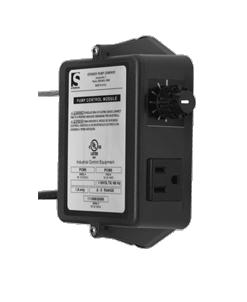 